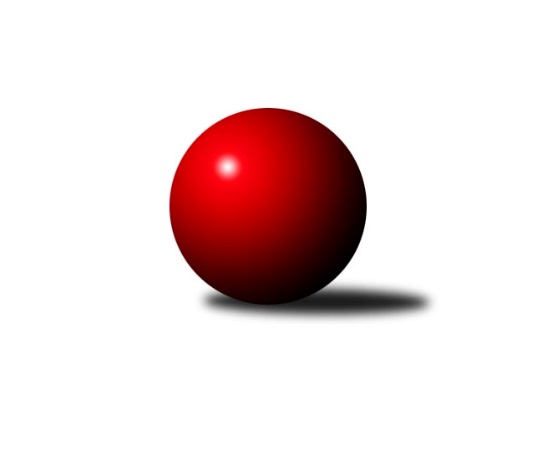 Č.8Ročník 2018/2019	10.11.2018Nejlepšího výkonu v tomto kole: 1685 dosáhlo družstvo: TJ Sokol Blíževedly AKP1 Libereckého kraje 2018/2019Výsledky 8. kolaSouhrnný přehled výsledků:TJ Kuželky Česká Lípa B	- TJ Lokomotiva Liberec A	5:1	1683:1637	5.0:3.0	31.10.SK PLASTON Šluknov  B	- SK Skalice B	5:1	1567:1359	6.0:2.0	9.11.TJ Sokol Blíževedly A	- TJ Spartak Chrastava	4:2	1685:1631	4.0:4.0	10.11.Tabulka družstev:	1.	TJ Lokomotiva Liberec A	7	6	0	1	29.0 : 13.0 	32.5 : 23.5 	 1672	12	2.	TJ Kuželky Česká Lípa B	7	6	0	1	28.0 : 14.0 	32.0 : 24.0 	 1597	12	3.	TJ Sokol Blíževedly A	7	4	0	3	25.0 : 17.0 	35.0 : 21.0 	 1696	8	4.	SK PLASTON Šluknov  B	7	3	0	4	21.0 : 21.0 	26.5 : 29.5 	 1575	6	5.	SK Skalice B	7	3	0	4	16.0 : 26.0 	20.5 : 35.5 	 1561	6	6.	TJ Spartak Chrastava	6	2	0	4	16.0 : 20.0 	24.0 : 24.0 	 1570	4	7.	TJ Doksy B	7	0	0	7	9.0 : 33.0 	21.5 : 34.5 	 1559	0Podrobné výsledky kola:	 TJ Kuželky Česká Lípa B	1683	5:1	1637	TJ Lokomotiva Liberec A	Petr Jeník	 	 231 	 185 		416 	 1:1 	 382 	 	187 	 195		Nataša Kovačovičová	Jaroslav Košek	 	 179 	 197 		376 	 0:2 	 429 	 	204 	 225		Jana Kořínková	Jiří Ludvík	 	 221 	 218 		439 	 2:0 	 402 	 	186 	 216		Jana Susková	Jiří Coubal	 	 219 	 233 		452 	 2:0 	 424 	 	199 	 225		Aleš Havlíkrozhodčí: Malý MiroslavNejlepší výkon utkání: 452 - Jiří Coubal	 SK PLASTON Šluknov  B	1567	5:1	1359	SK Skalice B	Petr Tichý	 	 218 	 205 		423 	 2:0 	 312 	 	144 	 168		Petra Javorková	Věra Navrátilová	 	 172 	 166 		338 	 0:2 	 355 	 	183 	 172		Ladislav Javorek st.	Anita Morkusová	 	 186 	 200 		386 	 2:0 	 363 	 	185 	 178		Eduard Kezer st.	Dušan Knobloch	 	 209 	 211 		420 	 2:0 	 329 	 	165 	 164		Miroslava Löffelmannovározhodčí: Petr TichýNejlepší výkon utkání: 423 - Petr Tichý	 TJ Sokol Blíževedly A	1685	4:2	1631	TJ Spartak Chrastava	Petr Guth	 	 222 	 210 		432 	 1:1 	 389 	 	174 	 215		Dana Husáková	Jiří Přeučil	 	 241 	 199 		440 	 2:0 	 379 	 	183 	 196		Vlasta Ládková	Alois Veselý	 	 204 	 203 		407 	 1:1 	 414 	 	215 	 199		Jana Vokounová	Veronika Čermáková	 	 212 	 194 		406 	 0:2 	 449 	 	225 	 224		Jaroslav Chlumskýrozhodčí: Hájek PavelNejlepší výkon utkání: 449 - Jaroslav ChlumskýPořadí jednotlivců:	jméno hráče	družstvo	celkem	plné	dorážka	chyby	poměr kuž.	Maximum	1.	Jiří Přeučil 	TJ Sokol Blíževedly A	450.33	305.2	145.2	5.5	3/4	(467)	2.	Jana Susková 	TJ Lokomotiva Liberec A	446.80	304.9	141.9	4.1	5/5	(478)	3.	Petr Guth 	TJ Sokol Blíževedly A	440.50	305.1	135.4	6.6	4/4	(462)	4.	Dušan Knobloch 	SK PLASTON Šluknov  B	431.17	302.3	128.8	6.7	3/4	(468)	5.	Jaroslav Chlumský 	TJ Spartak Chrastava	427.42	298.0	129.4	6.3	4/4	(451)	6.	Jiří Coubal 	TJ Kuželky Česká Lípa B	424.00	296.4	127.6	8.6	4/5	(462)	7.	Petr Tichý 	SK PLASTON Šluknov  B	419.83	292.7	127.2	5.3	4/4	(433)	8.	Ladislav Javorek  st.	SK Skalice B	414.33	298.0	116.3	9.9	4/4	(501)	9.	Jana Kořínková 	TJ Lokomotiva Liberec A	412.47	292.3	120.1	7.9	5/5	(453)	10.	Eduard Kezer  st.	SK Skalice B	412.00	284.8	127.3	7.2	4/4	(464)	11.	Alois Veselý 	TJ Sokol Blíževedly A	411.25	297.7	113.6	6.3	3/4	(426)	12.	Aleš Havlík 	TJ Lokomotiva Liberec A	409.67	288.2	121.5	5.3	5/5	(459)	13.	Jiří Ludvík 	TJ Kuželky Česká Lípa B	409.58	277.6	132.0	6.3	4/5	(439)	14.	Karel Mottl 	TJ Spartak Chrastava	404.11	285.9	118.2	7.4	3/4	(445)	15.	Nataša Kovačovičová 	TJ Lokomotiva Liberec A	403.47	288.1	115.4	9.4	5/5	(441)	16.	Pavel Hájek 	TJ Sokol Blíževedly A	394.50	286.3	108.3	14.3	4/4	(421)	17.	Jana Vokounová 	TJ Spartak Chrastava	393.75	285.6	108.2	9.4	4/4	(442)	18.	Kateřina Stejskalová 	TJ Doksy B	392.47	275.1	117.3	10.4	5/5	(418)	19.	Petr Jeník 	TJ Kuželky Česká Lípa B	392.13	279.0	113.1	9.7	5/5	(418)	20.	Jaroslav Košek 	TJ Kuželky Česká Lípa B	392.13	287.3	104.8	9.8	5/5	(430)	21.	Ladislava Šmídová 	SK Skalice B	379.33	284.3	95.0	15.7	3/4	(410)	22.	Jan Marušák 	SK PLASTON Šluknov  B	374.33	270.7	103.7	10.9	4/4	(404)	23.	Miroslava Löffelmannová 	SK Skalice B	372.33	281.7	90.7	16.6	4/4	(438)	24.	Věra Navrátilová 	SK PLASTON Šluknov  B	351.94	245.7	106.3	12.0	4/4	(367)	25.	Dana Husáková 	TJ Spartak Chrastava	351.08	263.5	87.6	16.9	4/4	(389)	26.	Michal Stejskal 	TJ Doksy B	333.75	249.5	84.3	20.3	4/5	(361)		Zdeněk Chadraba 	TJ Doksy B	448.00	311.0	137.0	6.0	2/5	(472)		Radek Kozák 	TJ Doksy B	432.67	293.3	139.3	4.6	3/5	(467)		Veronika Čermáková 	TJ Sokol Blíževedly A	424.33	288.0	136.3	8.8	2/4	(443)		Petr Tregner 	SK Skalice B	423.50	299.0	124.5	6.5	1/4	(431)		Josef Matějka 	TJ Sokol Blíževedly A	420.00	288.0	132.0	6.0	1/4	(420)		Anita Morkusová 	SK PLASTON Šluknov  B	413.50	283.8	129.8	6.0	2/4	(424)		Miloslav Šimon 	TJ Doksy B	411.17	287.5	123.7	7.5	3/5	(436)		Jaroslava Kozáková 	SK Skalice B	396.50	283.5	113.0	11.5	1/4	(405)		Jiří Kraus 	TJ Kuželky Česká Lípa B	391.00	293.0	98.0	18.0	1/5	(391)		Martina Chadrabová 	TJ Doksy B	390.00	283.0	107.0	7.0	1/5	(390)		Vlasta Ládková 	TJ Spartak Chrastava	379.00	271.0	108.0	13.0	1/4	(379)		Petr Mádl 	TJ Doksy B	373.50	263.5	110.0	9.0	2/5	(391)		Petra Javorková 	SK Skalice B	368.50	277.0	91.5	16.0	2/4	(425)		Marek Kozák 	TJ Doksy B	340.00	238.5	101.5	12.0	2/5	(363)		Václav Žitný 	TJ Kuželky Česká Lípa B	340.00	244.0	96.0	10.0	1/5	(340)Sportovně technické informace:Starty náhradníků:registrační číslo	jméno a příjmení 	datum startu 	družstvo	číslo startu
Hráči dopsaní na soupisku:registrační číslo	jméno a příjmení 	datum startu 	družstvo	Program dalšího kola:9. kolo15.11.2018	čt	17:00	TJ Lokomotiva Liberec A - TJ Kuželky Česká Lípa B	15.11.2018	čt	17:00	TJ Spartak Chrastava - TJ Sokol Blíževedly A	16.11.2018	pá	17:00	SK Skalice B - SK PLASTON Šluknov  B	Nejlepší šestka kola - absolutněNejlepší šestka kola - absolutněNejlepší šestka kola - absolutněNejlepší šestka kola - absolutněNejlepší šestka kola - dle průměru kuželenNejlepší šestka kola - dle průměru kuželenNejlepší šestka kola - dle průměru kuželenNejlepší šestka kola - dle průměru kuželenNejlepší šestka kola - dle průměru kuželenPočetJménoNázev týmuVýkonPočetJménoNázev týmuPrůměr (%)Výkon3xJiří CoubalČ. Lípa B4524xPetr TichýŠluknov B108.454233xJaroslav ChlumskýChrastava 4493xJaroslav ChlumskýChrastava 108.124494xJiří PřeučilBlíževedly A4405xDušan KnoblochŠluknov B107.684203xJiří LudvíkČ. Lípa B4392xJiří CoubalČ. Lípa B107.674525xPetr GuthBlíževedly A4324xJiří PřeučilBlíževedly A105.954402xJana KořínkováLok. Liberec A4292xJiří LudvíkČ. Lípa B104.57439